ОПРОСНЫЙ ЛИСТ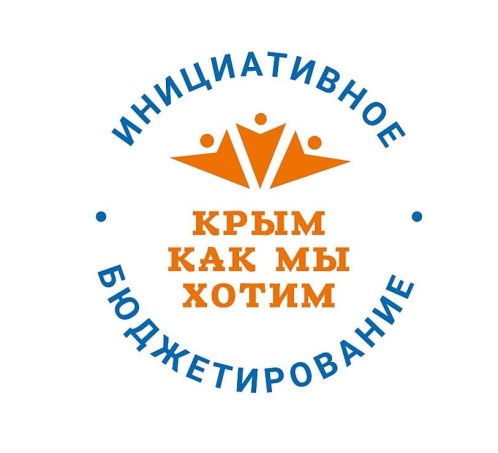 для участия в конкурсном отборе проектов инициативного бюджетирования«Крым – как мы хотим» в Республике КрымВасильевское сельское поселение Белогорского района Республики Крым(наименование населенного пункта)В Республике Крым в 2021 году стартовал проект инициативного бюджетирования, направленный на активизацию участия жителей в решении вопросов местного значения.В рамках инициативного бюджетирования населению предоставляется возможность определить приоритетный проект (объект) для реализации в своем населенном пункте, контролировать хода его выполнения. Жители должны принять участие в софинансировании (не менее 3% от запрашиваемой субсидии). В случае готовности участия населения в софинансировании работ, Администрацией будет подготовлена и направлена на конкурс заявка. В случае победы в конкурсе из бюджета Республики Крым выделяется субсидия в размере до 1 млн. руб. на реализацию выбранного проекта.Примите участие в инициативном бюджетировании и улучшите жизнь в нашем населенном пункте!Предлагаем Вам ответить на следующие вопросы.Считаете ли Вы, что нашему населенному пункту следует участвовать в конкурсе проектов инициативного бюджетирования              ДА              НЕТКакой из проектов Вы считаете нужным реализовать на территории нашего населенного пункта:               установка детской площадки ______________________________________               установка спортивной площадки____________________________________               организация освещения улицы _____________________________________               свой вариант ____________________________________________________Готовы ли Вы участвовать в финансировании проекта в случае его победы в конкурсе? Если да, то в какой сумме?____________________________Готовы ли Вы участвовать в реализации проекта в неденежных формах (неоплачиваемые работы, предоставление материалов, оборудования, техники)? Если да, то в какой форме?_____________________________________________ (указать виды неоплачиваемых работ, материалов, оборудования, техники).Предложите кандидатуру председателя инициативной группы____________________________________________________________________________Ваши фамилия, имя, отчество, контактный номер телефона (указывается при желании)__________________________________________________________Общее собрание жителей состоится 13 января 2022 г. в 15 ч.00 м. 
по адресу: с.Васильевка, ул.А.Каманская, 55.Более подробную информацию об участии в проекте инициативного бюджетирования можно получить в Администрации поселения по телефону +7(36559)9-73-82 либо на сайте vasilevka_ss@mail.ru.Именно Ваше мнение будет учтено при проведении общего собрания!